MIĘDZYNARODOWY KWESTIONARIUSZ AKTYWNOŚCI FIZYCZNEJ.Chcielibyśmy uzyskać dane o rodzajach aktywności fizycznej będącej składnikiem życia codziennego. Pytania dotyczą Państwa aktywności fizycznej w ciągu ostatniego tygodnia (7 dni). Proszę odpowiedzieć na każde pytanie, nawet, jeżeli nie uważa się Pani/Pan za osobę aktywną fizycznie. Proszę wziąć pod uwagę czynności wykonywane w pracy zawodowej, w domu i w jego otoczeniu, w przemieszczaniu się z miejsca na miejsce oraz w czasie wolnym poświęconym rekreacji, ćwiczeniom lub sportowi. Pierwsza część pytań dotyczy Państwa pracy zawodowej. Zawarte tu są pytania z zakresu wysiłku fizycznego (aktywności fizycznej) w Państwa pracy zawodowej, w rolnictwie, nauce, pracy społecznej i każdej innej niepłatnej pracy, którą wykonujecie Państwo poza domem. Proszę nie brać pod uwagę czynności, które wykonują Państwo wokół domu, np. prac domowych, pracy w ogródku, ogólnych prac porządkowych oraz opieki nad rodziną. Tematykę tę obejmuje część 3. Proszę wziąć pod uwagę tylko taki wysiłek, który jednorazowo trwał 
co najmniej 10 minut. 1a. Proszę podać, czy aktualnie pracuje Pani/Pan zawodowo, uczy się lub wykonuje prace bez wynagrodzenia poza domem. TAK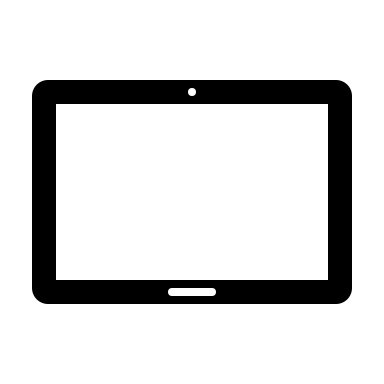 NIE – proszę przejść do części 2:                                                    WYSIŁEK FIZYCZNY (AKTYWNOŚĆ FIZYCZNA) ZWIĄZANY Z PRZEMIESZCZANIEM SIĘ. Następne pytania dotyczą wszelkiego wysiłku fizycznego wykonywanego w ciągu ostatniego tygodnia (7dni) 
w ramach pracy bez wynagrodzenia lub zawodowej. Tematyka tych zagadnień nie dotyczy chodzenia do pracy 
i z powrotem. 1b. Proszę podać liczbę dni, w ciągu ostatniego tygodnia (7 dni), w których wykonywała Pani/Pan intensywny wysiłek fizyczny, taki jak podnoszenie ciężkich rzeczy, kopanie, prace budowlane, chodzenie po schodach 
w ramach pracy zawodowej.  ………….. dni w tygodniu Nie wykonywałam/em tej czynności - proszę przejść do pytania 1d1c. Proszę podać, ile czasu łącznie w jednym z tych dni poświęca Pani/Pan zwykle na intensywny wysiłek fizyczny w ramach pracy.……….. godzin ……….. minut DZIENNIE  1d.  Proszę podać liczbę dni, w ciągu całego tygodnia (7 dni), w których wykonywała Pani/Pan umiarkowany wysiłek fizyczny, np. przenoszenie lekkich rzeczy, jazda na rowerze w normalnym tempie, w ramach pracy zawodowej. Proszę nie brać pod uwagę chodzenia. ……… dni w tygodniuNie wykonywała/em takiej czynności - proszę przejść do pytania 1f1e. Proszę podać, ile czasu łącznie w jednym z takich dni poświęca Pani/Pan zwykle na umiarkowany wysiłek fizyczny wykonywany w ramach pracy zawodowej. ………. godzin …………. minut DZIENNIE1f. Proszę podać liczbę dni, w ciągu ostatniego tygodnia (7 dni), w których chodziła Pani/Pan co najmniej 10 minut w czasie pracy zawodowej. Proszę nie wliczać do tego czasu dojścia do pracy i z powrotem. ……… dni w tygodniu  Nie wykonywałam/em takiej czynności - proszę przejść do części 2:                                                   WYSIŁEK FIZYCZNY (AKTYWNOŚĆ FIZYCZNA) ZWIĄZANA Z PRZEMIESZCZANIEM SIĘ.1g. Proszę podać, ile czasu łącznie poświęca Pani/Pan na chodzenie w jednym z tych dni w ramach pracy zawodowej. ………… godzin ………… minut DZIENNIEPytania te dotyczą sposobu przemieszczania się z miejsca na miejsce, włączając w to pracę, zakupy, rozrywki itp. Proszę wziąć pod uwagę tylko taki wysiłek, który jednorazowo trwał co najmniej 10 minut.  2a. Proszę podać liczbę dni, w ciągu ostatniego tygodnia (7 dni), w których jeździła Pani/Pan pojazdem takim jak: samochód, autobus, pociąg, tramwaj lub inny pojazd. ………. dni w tygodniuNie wykonywałam/em takiej czynności - proszę przejść do pytania 2c2b. Proszę podać, ile czasu łącznie spędza Pani/Pan podczas jednego z tych dni, jeżdżąc samochodem, autobusem, pociągiem, tramwajem lub innym pojazdem. …….. godzin ……… minut DZIENNIETeraz proszę wziąć pod uwagę jedynie jazdę na rowerze i chodzenie: do pracy i z powrotem lub w innych celach. 2c. Proszę podać liczbę dni, w ciągu ostatniego tygodnia (7 dni), w których jechała Pani/Pan rowerem przez 
co najmniej 10 minut. ……… dni w tygodniu Nie wykonywałam/em takiej czynności - proszę przejść do pytania 2e2d. Proszę podać, ile czasu łącznie jeździ Pani/Pan rowerem podczas jednego z tych dni. ………. godzin …….. minut DZIENNIE2e. Proszę podać liczbę dni, w ciągu ostatniego tygodnia (7 dni), w których chodziła Pani/Pan co najmniej 10 minut jednorazowo. ………. dni w tygodniuNie wykonywałam/em takiej czynności - proszę przejść do części 3:                                                                   PRACE DOMOWE, OGÓLNE PRACE PORZĄDKOWE I OPIEKA NAD RODZINĄ. 2f. Proszę podać, ile czasu łącznie chodzi Pani/Pan w jednym z tych dni.……… godzin ……..minut dziennie                                                                                                               Ta część kwestionariusza dotyczy niektórych rodzajów wysiłku fizycznego (aktywności) w ciągu ostatniego tygodnia (7 dni), które wykonywała Pani/Pan w domu i wokół domu, np.: prace domowe, uprawa ogródka, ogólne prace porządkowe oraz opieka nad rodziną. Proszę wziąć pod uwagę tylko taki wysiłek fizyczny, który zajmuje jednorazowo 10 minut. 3a.  Proszę podać liczbę dni, w ciągu ostatniego tygodnia (7 dni), w których wykonywała Pani/Pan intensywny wysiłek fizyczny, np. przenoszenie ciężkich rzeczy, rąbanie drzewa, odśnieżanie lub kopanie w ogródku. ………. dni w tygodniu;Nie wykonywałam/em takiej czynności - proszę przejść do pytania 3c3b. Proszę podać, ile czasu łącznie poświęca Pani/Pan zwykle w jednym z tych dni na intensywny wysiłek fizyczny w ogródku lub wokół domu. …….. godzin….minut DZIENNIE3c. Proszę podać liczbę dni, w ciągu ostatniego tygodnia (7 dni), w których wykonywała Pani/Pan umiarkowany wysiłek fizyczny, np. przenoszenie lekkich rzeczy, mycie okien lub grabienie ogródka i sprzątanie wokół domu. ………. dni w tygodniu Nie wykonywałam/em takiej czynności - proszę przejść do pytania 3e3d. Proszę podać, ile czasu łącznie poświęca Pani/Pan zwykle w jednym z tych dni na umiarkowany wysiłek fizyczny w przydomowym ogródku lub wokół domu. ………godzin ……. minut DZIENNIE3e. Proszę podać liczbę dni, w ciągu ostatniego tygodnia (7 dni), w których wykonywała Pani/Pan umiarkowany wysiłek fizyczny, np. przenoszenie lekkich rzeczy, mycie okien, mycie podłóg oraz sprzątanie w domu. …….. dni w tygodniuNie wykonywałam/em takiej czynności - proszę przejść do części 4:                                                                                 REKREACJA, SPORT I AKTYWNOŚĆ FIZYCZNA W CZASIE WOLNYM.3f. Proszę podać, ile czasu łącznie poświęca Pani/Pan w jednym z tych dni na umiarkowany wysiłek fizyczny 
w domu. ………. godzin………minut DZIENNIETa część dotyczy aktywności fizycznej w ciągu ostatniego tygodnia (7 dni) poświęconej wyłącznie na rekreację, sport, ćwiczenia lub rozrywkę i wypoczynek. Odpowiadając na pytania, proszę NIE BRAĆ pod uwagę tych rodzajów aktywności fizycznej, o której Państwo już wspomnieli (wysiłku fizycznego w Państwa pracy zawodowej, związanej z przemieszczaniem się z miejsca na miejsce, z pracami domowymi, ogólnymi pracami porządkowymi i opieką nad rodziną). Tematykę te obejmuje część 1,2 i 3. Proszę wziąć pod uwagę tylko aktywność fizyczną, która trwała jednorazowo co najmniej 10 minut. 4a. Proszę podać liczbę dni, w ciągu ostatniego tygodnia (7 dni), w których chodziła Pani/Pan jednorazowo 
co najmniej 10 minut w czasie wolnym. Nie należy brać pod uwagę żadnego chodzenia, o którym była mowa dotychczas. ……… dni w tygodniu Nie wykonywałam/em takiej czynności - proszę przejść do pytania 4c4b. Proszę podać, ile czasu łącznie przeznaczyła Pani/Pan w jednym z tych dni na chodzenie w czasie wolnym. …….. godzin …….. minut DZIENNIE4c. Proszę podać liczbę dni, w ciągu ostatniego tygodnia (7 dni), w których uprawiała Pani/Pan intensywną aktywność fizyczną, np. aerobik, biegi, szybka jazda rowerem, szybkie pływanie w czasie wolnym. …….. dni w tygodniu Nie wykonywałam/em takiej czynności - proszę przejść do pytania 4e4d. Proszę podać, ile czasu łącznie poświęca Pani/Pan w jednym z tych dni na intensywną aktywność fizyczną 
w czasie wolnym.…….. godzin ……. minut DZIENNIE4e. Proszę podać liczbę dni, w ciągu ostatniego tygodnia (7 dni), w których wykonywała Pani/Pan umiarkowaną aktywność fizyczną w czasie wolnym (np. jada rowerem w regularnym tempie, pływanie w regularnym tempie, gra w siatkówkę).………dni w tygodniu Nie wykonywałam/em takiej czynności – proszę przejść do części 5: CZAS SPĘDZONY SIEDZĄC4f. Proszę podać, ile czasu łącznie zwykle spędza Pani/Pan w jednym z takich dni na umiarkowaną aktywność fizyczną w czasie wolnym. …….. godzin ……. minut DZIENNIE  Ostatnie pytania dotyczą czasu, który spędza Pani/Pan siedząc w pracy, w domu, podczas nauki i w czasie wolnym. Może to obejmować czas spędzony przy biurku, z wizytą u przyjaciół, podczas czytania oglądania telewizji leżąc lub siedząc.  Proszę nie brać pod uwagę czasu spędzonego siedząc w pojeździe mechanicznym, bo o tym już była mowa. 5a.  Proszę podać, ile czasu DZIENNIE spędziła Pani/Pan siedząc w dniach powszednich ostatniego tygodnia 
(7 dni).   …….. godzin……minut DZIENNIE    5b. Proszę podać, ile czasu DZIENNIE    spędziła Pani/Pan siedząc w dniach wolnych od pracy ostatniego tygodnia (7 dni). …….. godzin……….minut DZIENNIE    METRYCZKAPŁEĆ:          A. KOBIETA                          B. MĘŻCZYZNA DATA URODZENIA ………………………………………WYKSZTAŁCENIE:PODSTAWOWE                B. ŚREDNIE               C. WYŻSZE NA JAKIM DYSTANSIE UCZESTNICZYŁ(A) PANI/PAN W TEGOROCZNYCH ZAWODACH PUCHARU ŚWIATA W NORDIC WALKING5 KM                                    B. 10 KM       C. 20 KM   D. NIE UCZESTNICZYŁAM/EMCZY UCZESTNICZY PAN(I) W ZORGANIZOWANYCH ZAJĘCIACH NORDIC WALKING TAK      JEŚLI TAK, TO GDZIE………………………………                 B.  NIE  JAKI JEST PANI/PANA STAN CYWILNYWOLNA/WOLNY       B. MĘŻATKA/ŻONATY   c.  WDOWA/WDOWIEC ZAWÓD WYKONYWANY LUB WYKONYWANY W PRZESZŁOŚCI…………………………………….CZY MIESZKA PANI/PAN: A. SAMOTNIE     B. Z RODZINĄ SWOJĄ SYTUACJĘ MATERIALNĄ OCENIA PANI/PAN JAKO:DOBRĄ               B. ŚREDNIĄ             C. PONIŻEJ ŚREDNIEJ                                                           D.   ZŁĄ              E. NIE UMIEM POWIEDZIEĆ      10.     JAK OCENIA PAN(I) SWÓJ AKTUALNY STAN ZDROWIA               A.   BARDZO DOBRY   B. DOBRY   C. PRZECIĘTNY  D. ZŁY     11.     CZY CHORUJE PAN(I) NA CHOROBY PRZWLEKŁE             A.   TAK  JEŚLI TAK, TO JAKIE………………………………………………..       B.    NIE    12.    JAKIE FORMY RUCHU LUBI PAN(I) NAJBARDZIEJ (PROSZĘ WYMIENIĆ DWIE NAJWAŻNIEJSZE):             A. MARSZE/NW      B. JAZDĘ NA ROWERZE  C. GIMNASTYKĘ   D. PŁYWANIE               E. JAZDĘ NA NARTACH    F.  TANIEC         G.   INNE, JAKIE     13. CZY WOLI PAN(I) PODEJMOWAĆ AKTYWNOŚĆ RUCHOWĄ              A. INDYWIDUALNIE                                 B. W GRUPIE ĆWICZĄCEJ W OGNISKU, KLUBIE              C.  W TOWARZYSTWIE ZNAJOMYCH                 D. JEST MI OBOJĘTNE 14. CZY W PRZESZŁOŚCI BYŁ(A) PAN(I) AKTYWNY(A) RUCHOWO, UPRAWIAŁ(A) JAKĄŚ DYSCYPLINĘ  SPORTOWĄNIE            B. TAK – amatorsko   jaka dyscyplina …………………………………    C. TAK – zawodowo 15. PROSZĘ WYMIENIĆ NAJWAŻNIEJSZY PANI/PANA ZDANIEM POWÓD UCZESTNICTWA W ZAJĘCIACH FIZYCZNYCH (PROSZĘ ZAZNACZYĆ JEDNĄ ODPOWIEDŹ)           A. POPRAWA SPRAWNOŚCI I WYDOLNOŚCI FIZYCZNEJ            B. OGÓLNA POPRAWA STANU ZDROWIA            C. ODPOCZYNEK PSYCHICZNY, ODPRĘŻENIE, RELAKS           D. NAWIĄZANIE NOWYCH ZNAJOMOŚCI           E. PRZYJEMNE SPĘDZANIE CZASU WOLNEGO           F. UZYSKANIE INFORMACJI O WŁASNEJ SPRAWNOŚCI ORAZ O PODSTAWOWYCH ZASADACH          G. INNE  (JAKIE)…………………………………….DZIĘKUJEMY ZA WYPEŁNIENIE KWESTIONARIUSZA.W pytaniach użyto niżej wymienionych określeń:Intensywna aktywność fizyczna oznacza ciężki wysiłek, zmuszający do silnie wzmożonego oddychania 
( i przyspieszonej akcji serca):Umiarkowana aktywność fizyczna oznacza wysiłek przeciętny z nieco wzmożonym oddychaniem 
(i nieco przyspieszoną akcją serca).CZĘŚĆ 1: WYSIŁEK FIZYCZNY (AKTYWNOŚĆ FIZYCZNA) ZWIĄZANY Z PRACĄ ZAWODOWĄ.CZĘŚĆ 2: WYSIŁEK FIZYCZNY (AKTYWNOŚĆ FIZYCZNA) ZWIĄZANY Z PRZEMIESZCZANIEM SIĘ.CZĘŚĆ 3: PRACE DOMOWE, OGÓLNE PRACE PORZĄDKOWE I OPIEKA NAD RODZINĄ.CZĘŚĆ 4: REKREACJA, SPORT I AKTYWNOŚĆ FIZYCZNA W CZASIE WOLNYM.CZĘŚĆ 5: CZAS SPĘDZONY SIEDZĄC.